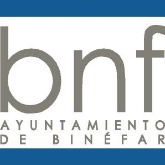 ANEXO ISOLICITUD DE SUBVENCIONES PARA CULTURA EN EL AÑO ___________Don/Doña                                                                                             , con D.N.I. número                                      , en su condición de                                                             de la entidad                                                                , con domicilio en                                        número               , población                                      , teléfono                                               , ateniéndose a lo dispuesto en las bases de solicitud de subvenciones de  de Cultura del Ayuntamiento de Binéfar para actividades de cultura, presenta (un proyecto en materia de cultura para el año ________ / un programa de actividades para el año _______), cumpliendo todos los requisitos expresados en las citadas bases.Asimismo,1.- Declaro bajo juramento que las subvenciones recibidas para la misma actividad son las detalladas a continuación, comprometiéndome a comunicar al Ayuntamiento las que se obtengan en el futuro para la misma finalidad:2.- Declaro bajo juramento no incurrir en ninguna de las prohibiciones para la obtención de la condición del beneficiario de subvenciones señaladas en el artículo 13.2 de  38/2003, de 17 de noviembre, General de Subvenciones.3.- Declaro bajo juramento que todos los datos expresados son ciertos.4.- Autorizo al Ayuntamiento de Binéfar a solicitar a  los certificados correspondientes a la situación fiscal de la entidad a la que represento.	5.- Autorizo al Ayuntamiento de Binéfar a solicitar a la Tesorería General de la Seguridad Social certificado acreditativo de encontrarse al corriente en el cumplimiento de obligaciones con la misma.Binéfar, a             de                                 de _________(Firma y sello)DATOS DE SR. ALCALDE PRESIDENTE DEL AYUNTAMIENTO DE BINÉFARSUBVENCIÓNENTIDADIMPORTEEntidadDomicilioCódigo PostalTeléfonoPoblaciónC.I.F./N.I.F.Nº cuenta (24dígitos)Nº de Registro de Asociaciones  D.G.A.Nº de Registro de Asociaciones  D.G.A.Nº de Registro de Asociaciones  D.G.A.Importe subvención que se solicita al Ayto. de BinéfarImporte subvención que se solicita al Ayto. de BinéfarImporte subvención que se solicita al Ayto. de Binéfar